Pracovní list. 1                    Opakování – podstatná jména rodu středního Stejnou pastelkou vybarvi podstatné jméno a vzor, ke kterému podstatné jméno patří.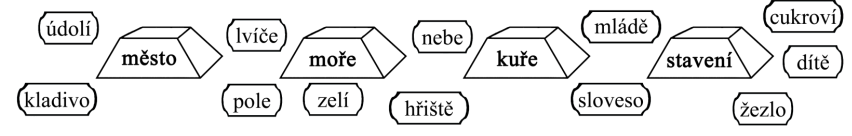 Doplň i, í, y, ý a podtrhni podstatná jména rodu středního.bl_skání, B_voj, m_dlo, klav_r, p_tláctví, s_kora, s_čení, b_dliště, m_dlinka, f_zika, jaz_ček, v_ška, l_tko, l_mec, raz_tko, vzl_kot, s_ť, m_minko, p_sk, b_dlení, s_tko, s_rup, v_čkoDoplň i, í, y, ý a podstatná jména podle vzoru kuře připoj barevně k obrázku kuřete.s kůzlat_, k doupět_, velké bohatstv_, dob_vat uhl_, top_t dřív_m, se zavazadl_, pod chodidl_, na pol_, po neb_, se dvěma koťat_, příběh s kouzl_, města s divadl_, s malými jehňat_, v údol_, pekla cukrov_, moderní kadeřnictv_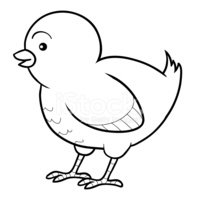 a)Poslední řádek cvičení 3 přepiš na řádek a urči u slov slovní druhy-číslicí nad slovo._____________________________________________________________Doplň písmena a splň úkol pod textem.Polab_  je  územ_  kolem řeky   _abe. Je to oblast s příznivým podneb_m a _rodnou p_dou. Na pol_ch se p_stuje hlavně obil_, ale také kukuřice, brambory a zel_. Po Lab_ plují parníky a menší plav_dla poháněná vesl_. V_značnými městy při Lab_ jsou například Pardub_ce, Podě_rady, Měln_knebo L_toměřice.Vyhledej vlastní jména místní  a seřaď je podle abecedy.  _____________________________________________________________Doplň do textu slova z nápovědy.Lenka má ráda ____________na konci.  Často si vyjde na procházku do ______________. Mezi ______________ se červenají vlčí máky. Pod ____________obilí rejdí myšky. V _________ pípají koroptve. Pod ________samičky se tisknou kuřátka. Po modrém __________plují obláčky.Nápověda-ústně si doplň i,í, y,ý:   neb_, obdob_, pol_, obil_, stébl_, obil_m, křídl_.